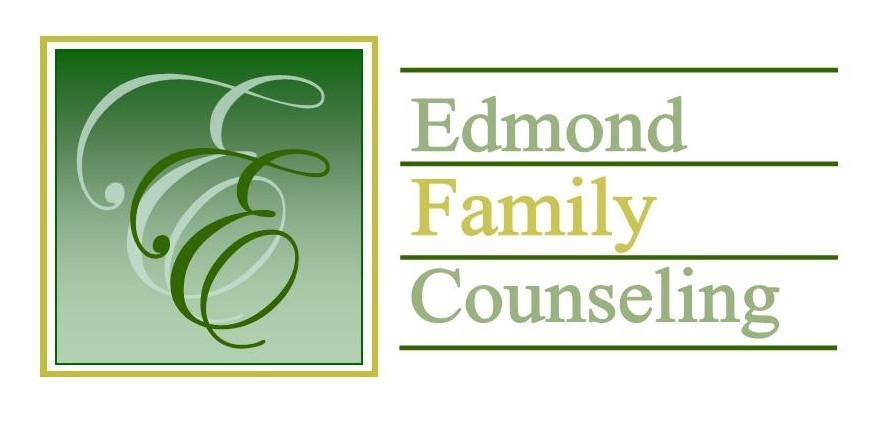 Edmond Family Counseling is committed to strengthening families and our community by championing mental health through prevention, education, and counseling.February Meeting AgendaMEETING DATE:  February 22, 2022      12:00 to 1:00 pmTherapist Showcase: Sheila Stinnett1. 	Call to Order: President- Tim Bridges2. 	Consent Agenda: Remember anything in this section can be removed, discussed and      	voted on separately.a.	January Meeting Minutesb.	February Director’s Report (Summary of Director’s activities since last    				board mtg.)c.	February Administrative Manager’s Report  (Summary of Administrative 				Manager’s activities since last board mtg.)d.	January Statistical Report3.	Old Business- None4.	New Businessa.	Possible consideration and vote to enter executive session to discuss personnel matters as per title 25 Oklahoma statute 307 (b)(2)b.	Possible consideration and vote to enter regular board sessionc.	Possible consideration and vote on any motions as a result of executive sessiond. 	Discussion about FY’23 strategic planninge.	Possible consideration and vote to approve Lynn Reese as the primary administrator of Intuit QuickBooksf.	Discussion over CARC presentation5.	Board Resources – Sheila StinnettCommunity Chat UpdateLegislative focus of the month- Kathy Matthews6.	Committee Reports:	a.	Financial Committee Possible consideration and vote to approve January 2022 Treasurer’s Report	b.   	Hope for Families             c.   	Fundraising- Sheila Stinnettd.   	Public Relations and Be Edmond- Sheila Stinnette.	Professional Development & Oversight Committee- Sarah Brown7. 	New Business- (In accordance with the Open Meeting Act, new business is defined as 	any matter not known about or which could not have been reasonably foreseen prior 	to the time of posting the agenda.)8. 	Adjournment		    	Lunch will be provided by EFC for February 2022      Please call 341-3554 & leave a message if you are unable to attend     EFC Board Meeting agenda posted in the EFC lobby February 18, 2022